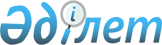 Әлеуметтік жұмыс орындарын және жастар іс-тәжірибесін ұйымдастыру туралы
					
			Күшін жойған
			
			
		
					Шығыс Қазақстан облысы Курчатов қаласының әкімдігінің 2012 жылғы 06 наурызда N 993 қаулысы. Шығыс Қазақстан облысы Әділет департаментінің Курчатов қаласындағы Әділет басқармасында 2012 жылғы 03 сәуірде N 5-3-117 тіркелді. Күші жойылды - Шығыс Қазақстан облысы Курчатов қаласының әкімдігінің 2012 жылғы 14 маусымдағы N 1079 қаулысымен

      Ескерту. Күші жойылды - Шығыс Қазақстан облысы Курчатов қаласының әкімдігінің 2012.06.14 N 1079 қаулысымен.

      

      Қазақстан Республикасының 2001 жылғы 23 қаңтардағы «Қазақстан Республикасындағы жергілікті және мемлекеттік басқару және өзін–өзі басқару туралы» Заңының 31 бабы 1 тармағының 13) тармақшасына, Қазақстан Республикасының 2001 жылғы 23 қаңтардағы «Халықты жұмыспен қамту туралы» Заңының 4 бабы 2 тармағының 2) тармақшасына, 7 бабының 5-4), 5-7), 6) тармақшаларына, 18-1, 18-2 баптарына, Қазақстан Республикасының 2004 жылғы 07 шілдедегі «Қазақстан Республикасының мемлекеттік жастар саясаты туралы» Заңының 5, 8 баптарына, Қазақстан Республикасы Үкіметінің «Халықты жұмыспен қамту туралы» 2001 жылғы 23 қаңтардағы Қазақстан Республикасының Заңын іске асыру жөніндегі шаралар туралы» 2001 жылғы 19 маусымдағы № 836 қаулысымен бекiтiлген жастар іс–тәжірибесін ұйымдастыру және қаржыландыру Ережесіне, әлеуметтік жұмыс орындарын ұйымдастыру және қаржыландыру Ережесіне, Қазақстан Республикасы Үкіметінің «2020 жұмыспен қамту Бағдарламасын бекіту туралы» 2011 жылғы 31 наурыздағы № 316 қаулысына сәйкес, Курчатов қаласының әкімдігі ҚАУЛЫ ЕТЕДІ:



      1. Курчатов қаласының кәсіпорындарда, мекемелер мен ұйымдарында уақытша жұмыс орындарын құру жолымен, жастар іс–тәжірибесі бойынша және тұрғындардың нысаналы топтар құрамына жатқызылған тұлғаларды әлеуметтік жұмыс орындарына жұмысқа орналастыру ұйымдастырылсын.



      2. Еңбек нарығының қажеттілігіне сәйкес ұйымдастырылған, жұмыс берушілердің ұсынылған тізімі бекітілсін: 

      1) 1 қосымшаға сәйкес, жергілікті бюджет қаражатынан қаржыландырылатын, жастар іс–тәжірибеден өтудегі жұмыс орындары;

      2) 2 қосымшаға сәйкес, республикалық мақсатты трансферттер қаражатынан қаржыландырылатын, жастар іс–тәжірибеден өтудегі жұмыс орындары;

      3) 3 қосымшаға сәйкес, әлеуметтік жұмыс орындары.



      3. Жастар іс-тәжірибесінің қатысушылардың еңбек ақысын төлеу бекітілген 2012 жылдың қаржыландыру жоспарына сәйкес, республикалық мақсатты трансферттер және жергілікті бюджет қаражатынан жүргізіледі.



      4. Әлеуметтік жұмыс орындарына орналастырылған нысаналы топтардың еңбек ақысына жұмыс берушілердің шығындары, бекітілген 2012 жылдың қаржыландыру жоспарына сәйкес, ішінара республикалық мақсатты трансферттер және жергілікті бюджет қаражатынан жүргізіледі.



      5. Осы қаулының орындалуына бақылау жасау Курчатов қаласы әкімінің орынбасары Е. В. Старенковаға жүктелсін.



      6. Осы қаулы алғаш ресми жарияланғаннан кейін күнтізбелік он күн өткен соң қолданысқа енгізіледі.

      

      

      Курчатов қаласының әкімі                            А. ГЕНРИХ

      Курчатов қаласы әкімдігінің

      2012 жылғы 06 наурыздағы

      № 993 қаулысына

      1 қосымша 

      Жергілікті бюджет қаражатынан қаржыландырылатын, жастар іс–тәжірибеден өтудегі ұйымдастырылған жұмыс орындарына еңбек нарығының қажеттілігіне сәйкес, жұмыс берушілердің ұсынылған

тізімі 

      

      Курчатов қаласының әкім

      аппаратының басшысы                              А. Глазинский

      Курчатов қаласы әкімдігінің

      2012 жылғы 06 наурыздағы

      №  қаулысына

      2 қосымша 

      Республикалық мақсатты трансферттер қаражатынан қаржыландырылатын, жастар іс–тәжірибеден өтудегі ұйымдастырылған жұмыс орындарына еңбек нарығының қажеттілігіне сәйкес, жұмыс берушілердің ұсынылған тізімі      

      

      Курчатов қаласының әкім

      аппаратының басшысы                               А. Глазинский

      Курчатов қаласы әкімдігінің

      2012 жылғы 06 наурыздағы

      № 993 қаулысына

      3 қосымша 

      Әлеуметтік жұмыс орындарына ұйымдастырылған еңбек нарығының қажеттілігіне сәйкес, жұмыс берушілердің ұсынылған тізімі 

      

      Курчатов қаласының әкім

      аппаратының басшысы                              А. Глазинский
					© 2012. Қазақстан Республикасы Әділет министрлігінің «Қазақстан Республикасының Заңнама және құқықтық ақпарат институты» ШЖҚ РМК
				№

п/пЖұмыс берушілердің атауыКәсібі

(мамандығы)Ұйымдастырылатын жұмыс орындарының саныАйлық жалақы мөлшері,

теңгеЖастар іс – тәжірибесінің узақтығы, ай1234561«Курчатов қаласының тұрғын үй-коммуналдық шаруашылық, кісі тасу көліктері және автомобиль жолдары бөлімі» мемлекеттік мекемесіТехник - құрылысшы120 926 теңге4 ай2«Курчатов қаласының жұмыспен қамту және әлеуметтік бағдарламалар бөлімі» мемлекеттік мекемесіӘлеуметтік қызметкер120 926 теңге4 ай3«№ 3 орта мектеп» мемлекеттік мекемесіБастауыш сынып мұғалімі2 20 926 теңге4 ай4«Мектеп–гимназия» мемлекеттік мекемесімектеп жанындағы лагерге педагог2 20 926 теңге4 ай4«Мектеп–гимназия» мемлекеттік мекемесіэкономика, бухгалтерлік есеп және аудит120 926 теңге4 ай4«Мектеп–гимназия» мемлекеттік мекемесісырлаушы – сылақшы420 926 теңге4 ай5«№ 1 орта мектеп» мемлекеттік мекемесіэкономика, бухгалтерлік есеп және аудит1 20 926 теңге4 ай5«№ 1 орта мектеп» мемлекеттік мекемесімузыка мұгалімі120 926 теңге4 ай5«№ 1 орта мектеп» мемлекеттік мекемесіпедагогиқалық қызмет120 926 теңге4 ай6«Курчатов қаласы бойынша Салық Басқармасы» мемлекеттік мекемесі (келісім бойынша)салық ісі1 20 926 теңге4 ай6«Курчатов қаласы бойынша Салық Басқармасы» мемлекеттік мекемесі (келісім бойынша)қаржы220 926 теңге4 ай7Курчатов қалалық сотызаңгерлік қызмет2 20 926 теңге4 ай8Курчатов қаласының прокуратурасы (келісім бойынша)заңгерлік қызмет120 926 теңге4 ай9«Шығыс Қазақстан облысы Әділет Департаментінің Курчатов қалалық Әділет басқармасы» мемлекеттік мекемесі (келісім бойынша)іс қағаздарын жүргізу120 926 теңге4 ай9«Шығыс Қазақстан облысы Әділет Департаментінің Курчатов қалалық Әділет басқармасы» мемлекеттік мекемесі (келісім бойынша)заңгерлік қызмет120 926 теңге4 ай10«Курчатов қалалық кітапханасы» мемлекеттік мекемесі (келісім бойынша)мұғалім120 926 теңге4 ай10«Курчатов қалалық кітапханасы» мемлекеттік мекемесі (келісім бойынша)кітапханашы120 926 теңге4 ай11ШҚО бойынша қылмыстық атқару жүйесі департаменті Курчатов қалалық қылмыстық-атқару инспекциясы (келісім бойынша)заңгерлік қызмет120 926 теңге4 ай12Қазақстан Республикасы Әділет басқармасы сот актілерін орындау бойынша Комитеті Шығыс Қазақстан облысы Департаментінің сот актілерін орындау бойынша Курчатовтық аумақтық бөлімшесі» мемлекеттік мекемесі (келісім бойынша)заңгерлік қызмет120 926 теңге4 ай13«Курчатов қаласы көп салалы эксплуатациялық кәсіпорны» Мемлекеттік коммуналдық кәсіпорнықұрылыстар мен ғимараттарды қараушы инженер120 926 теңге4 ай13«Курчатов қаласы көп салалы эксплуатациялық кәсіпорны» Мемлекеттік коммуналдық кәсіпорныинженер жылутехнигі120 926 теңге4 ай13«Курчатов қаласы көп салалы эксплуатациялық кәсіпорны» Мемлекеттік коммуналдық кәсіпорнымемлекеттік сатып алу бойынша маман120 926 теңге4 ай13«Курчатов қаласы көп салалы эксплуатациялық кәсіпорны» Мемлекеттік коммуналдық кәсіпорныинженер-химик120 926 теңге4 ай13«Курчатов қаласы көп салалы эксплуатациялық кәсіпорны» Мемлекеттік коммуналдық кәсіпорныэкономист120 926 теңге4 айБарлығы:31
№

п/пЖұмыс берушілердің атауыҰйымдастырылатын жұмыс орындарының саныАйлық жалақы мөлшері,

теңгеЖастар іс – тәжірибесінің узақтығы, айКәсібі

(мамандығы)1234561«Курчатов қаласы көп салалы эксплуатациялық кәсіпорны» Мемлекеттік коммуналдық кәсіпорны1026 мың тенге6 ай1. Инжинер ғимарат бақылаушысы;

2. Инжинер-жылу технигі;

3. Мемлекеттік сатып алу бойынша маман;

4. Инжинер (сумен қаматамасыз ету, субұру және табиғат ресурстарын қорғау);

5. Инжинер–химик;

6. Инжинер (аспап жасау, автоматизация жүйелерін және аспаптарды баптау және жинақтау);

7. Инжинер (электржабдықтау);

8. Экономист.2«Ядролық технологиялар паркі» Акционерлік қоғам (келісім бойынша)126 мың тенге6 айІс–жүргізуші3«Мектеп–гимназия» мемлекеттік мекемесі1026 мың тенге3 ай1. Сырлаушы–сылақшы;

2. Қосымша білім беру педагогы4Қазақстан Республикасының Ұлттық ядролық орталығы Республикалық мемлекеттік кәсіпорны «Атомдық энергия институты» Еншілес мемлекеттік кәсіпорны (келісім бойынша)4226 мың тенге6 ай1. Жылу энергетикасы;

2. Стандарттау, метрология және сертификаттау;

3. Экология;

4. Электрэнергетика;

5. Технологиялық үдерістің және өндірістің автоматизациясы;

6. Автоматизация және басқару;

7. Өнеркәсіптік электроника;

8. Химиялық өндірістің машиналары және аппараттары;

9. Көтеріп - тасымалдағыш, құрылыстық, жол маниналары және құрал-жабдықтар;

10. Өнеркәсіптік кәсіпорындарды электржабдықтау;

11. Реле қорғанысы және станция және қосалқы станция автоматикасы;

12. Тоңазатқыштық - сығымдағыштық машиналар және оларды орнату;

13. Радиотехника, электроника және телекоммуникация;

14. Электрлік желілердің құрал-жабдықтарын пайдалану және жөндеу;

15. Желдету бойынша темір шебері;

16. БӨА және А бойынша темір шебері;

17. Мөлшерлеуші;

18. 4 разряд аспазшысы;

19. Кең профильдің станокшы;

20. Электр және газбен дәнекерлеуші;

21. ҚӨД электрмонтері;

22. Электржабдықты жөндеу және қызмет көрсету бойынша монтер;

23. Металл жонушы;

24. Фрезамен кесуші, өңдеуші.5«№ 3 орта мектеп» мемлекеттік мекемесі226 мың тенге6 айБастауыш сынып мұғалімі6Курчатов қалалық сот (келісім бойынша)126 мың тенге6 айЮристік қызмет7«Шығыс Қазақстан облысының Курчатов қаласының құрылыс, сәулет және қала құрылысы бөлімі» мемлекеттік мекемесі126 мың теңге 6 ай Техник-құрылысшыБарлығы:67
Жұмыс берушінің атауыМамандықҰйымдастырылатын жұмыс орындарының саныАйлық жалақы мөлшері, теңгеЖұмыстың айлардағы ұзақтығыМемлекеттік бюджет қаражатынан өтелетін айлық жалақы мөлшері, теңге1«Бражникова Т.Г.» Жеке кәсіпкер (келісім бойынша)сатушы124 0006 ай12 0001«Бражникова Т.Г.» Жеке кәсіпкер (келісім бойынша)сылақшы140 0004 ай20 0001«Бражникова Т.Г.» Жеке кәсіпкер (келісім бойынша)ағаш шебері124 0004 ай12 0001«Бражникова Т.Г.» Жеке кәсіпкер (келісім бойынша)бөлме жинақтаушы124 0006 ай12 0002«Курчатов қаласы көп салалы эксплуатациялық кәсіпорны» Мемлекеттік коммуналдық кәсіпорнықосалқы жұмыскерлер620 0006 ай10 0003«Куанышбекова Д. А.» Жеке кәсіпкер (келісім бойынша)наубайшы130 0006 айға дейін15 0003«Куанышбекова Д. А.» Жеке кәсіпкер (келісім бойынша)ыдыс жуушы130 0006 айға дейін15 0003«Куанышбекова Д. А.» Жеке кәсіпкер (келісім бойынша)аспаз130 0006 айға дейін15 0004«Балапан» Мемлекеттік коммуналдық кәсіпорнықосалқы жұмыскерлер528 0006 айға дейін14 0005«Иртыш - Астана – Құрылыстық компания» Жауапкершілігі шектеулі серіктестік (келісім бойынша)ағаш шебері225 0006 айға дейін12 5005«Иртыш - Астана – Құрылыстық компания» Жауапкершілігі шектеулі серіктестік (келісім бойынша)аула сыпырушы330 0006 айға дейін15 0005«Иртыш - Астана – Құрылыстық компания» Жауапкершілігі шектеулі серіктестік (келісім бойынша)сантехник332 0006 айға дейін16 0005«Иртыш - Астана – Құрылыстық компания» Жауапкершілігі шектеулі серіктестік (келісім бойынша)жүргізуші235 0006 айға дейін17 5006«Азот» Өндірістік кооперативі (келісім бойынша)металл жонушы132 0006 айға дейін16 0007«Череповский Ю. Н.» Жеке кәсіпкер (келісім бойынша)монша жұмыскері130 9606 ай15 4807«Череповский Ю. Н.» Жеке кәсіпкер (келісім бойынша)қосалқы жұмыскерлер240 0006 ай20 0008«КЭШ» Жауапкершілігі шектеулі серіктестік (келісім бойынша)компьютерлік техниканы жөндеу бойынша техник оқушысы130 00010 ай50% - 15 0008«КЭШ» Жауапкершілігі шектеулі серіктестік (келісім бойынша)компьютерлік техниканы жөндеу бойынша техник оқушысы130 00010 ай30% - 9 0008«КЭШ» Жауапкершілігі шектеулі серіктестік (келісім бойынша)компьютерлік техниканы жөндеу бойынша техник оқушысы130 00010 ай15 % - 4 5009«Мерусар и К» Жауапкершілігі шектеулі серіктестік (келісім бойынша)тігіншілер626 0006 ай13 00010«Ядролық технологиялар паркі» Акционерлік қоғам (келісім бойынша)іс-жүргізуші232 0006 ай16 00011«Демышев В. А.» Жеке кәсіпкер (келісім бойынша)сылақшы132 0006 ай16 00012«Сова» Жауапкершілігі шектеулі серіктестік (келісім бойынша)бухгалтер136 0006 ай18 000